Здравствуйте!

Инструкция для регистрации на Портале госуслуг (для тех, кто еще не зарегистрирован).

Войдите на Портал госуслуг https://www.gosuslugi.ru, нажмите на кнопку «зарегистрироваться»

Регистрация включает в себя 3 шага.

Шаг 1. Регистрация Упрощенной учетной записи.

Укажите в регистрационной форме на портале Госуслуг свое ФИО, телефон и адрес электронной почты. После клика на кнопку регистрации вы получите СМС с кодом подтверждения регистрации.

Шаг 2. Подтверждение личных данных.

Заполните профиль пользователя — укажите СНИЛС и данные документа, удостоверяющего личность. Далее на Ваш электронный адрес будет направлено уведомление о результатах проверки (проверка осуществляется ФМС РФ и Пенсионным фондом РФ)

Это может занять от нескольких часов до нескольких дней.

Шаг 3. Подтверждение личности – завершающий этап для регистрации на Портале с возможностью обращения в ведомства в электронной форме.

Подтвердить личность возможно:

лично, обратившись с документом, удостоверяющим личность, и СНИЛС в удобный Центр обслуживания (МФЦ, Министерство социальной защиты населения Республики Бурятия, Отделы социальной защиты населения, также центры обслуживания по подтверждению личности работают в других государственных учреждениях, банках).

онлайн через веб-версии интернет-банков или мобильные приложения Сбербанка, Тинькофф Банка и Почта Банка (при условии, что вы являетесь клиентом одного из банков);

Если вы являетесь клиентом одного из банков:
Сбербанк, Тинькофф или Почта Банк - то можете создать учетную запись на Госуслугах в веб-версиях интернет-банков или мобильных приложениях.

После проверки данных вы сразу получите Подтвержденную учетную запись без необходимости очного посещения отделения банка или Центра обслуживания.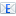 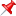 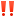 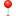 